分项报价表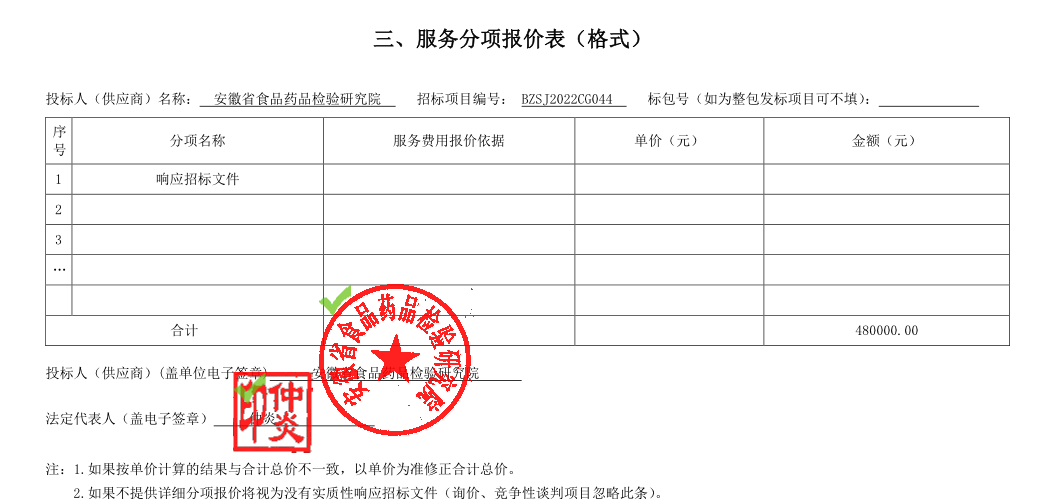 优惠后报价：人民币大写肆拾柒万捌仟元整（¥478000元 ）资格条件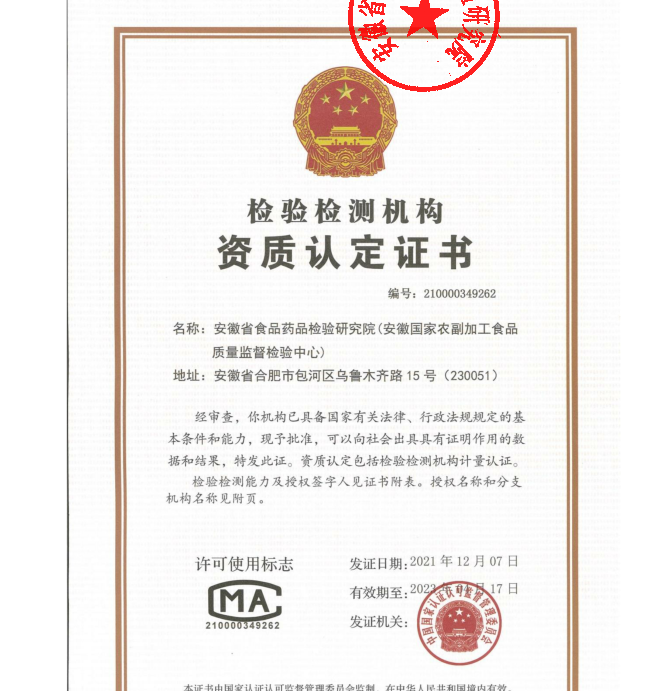 信誉：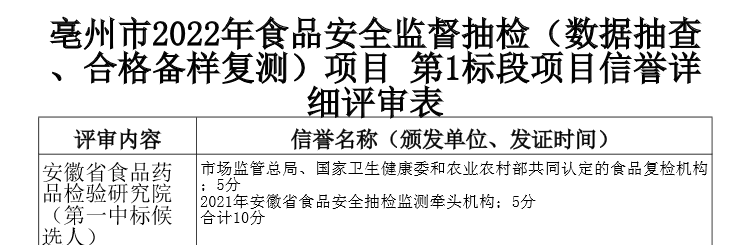 业绩： 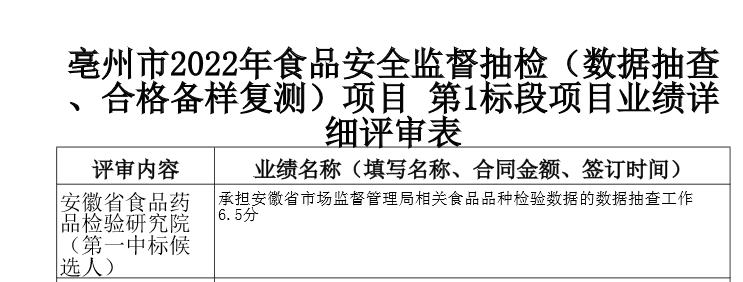 投标人最终得分及排序表投标人名称总得分排序安徽省食品药品检验研究院90.901安徽华测检测技术有限公司67.362